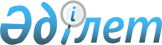 Об утверждении Правил стимулирования государством за внесение значительного вклада в оказание комплексной социальной юридической помощиПостановление Правительства Республики Казахстан от 8 февраля 2019 года № 45.
      В соответствии с пунктом 3 статьи 19 Закона Республики Казахстан от 5 июля 2018 года "Об адвокатской деятельности и юридической помощи" Правительство Республики Казахстан ПОСТАНОВЛЯЕТ:  
      1. Утвердить прилагаемые Правила стимулирования государством за внесение значительного вклада в оказание комплексной социальной юридической помощи. 
      2. Настоящее постановление вводится в действие с 1 января 2019 года и подлежит официальному опубликованию.   Правила стимулирования государством за внесение значительного вклада в оказание комплексной социальной юридической помощи   1. Общие положения  
      1. Настоящие Правила стимулирования государством за внесение значительного вклада в оказание комплексной социальной юридической помощи (далее – Правила) разработаны в соответствии с пунктом 3 статьи 19 Закона Республики Казахстан от 5 июля 2018 года "Об адвокатской деятельности и юридической помощи" и определяют порядок стимулирования государством внесения значительного вклада в оказание комплексной социальной юридической помощи.
      2. Мерой стимулирования государством внесения значительного вклада в оказание комплексной социальной юридической помощи является присвоение медалей, нагрудных значков (далее – награды). 2. Порядок стимулирования государством внесения значительного вклада в оказание комплексной социальной юридической помощи 
      3. Мерами стимулирования отмечаются достижения в профессиональной деятельности адвоката, юридического консультанта, отличившихся:
      1) высоким профессиональным мастерством при защите прав, свобод и законных интересов клиентов при оказании комплексной социальной юридической помощи;
      2) значительным вкладом в развитие комплексной социальной юридической помощи.
      Высокое профессиональное мастерство и значительный вклад адвокатов, юридических консультантов в развитие комплексной социальной юридической помощи определяются президиумом Республиканской коллегии адвокатов, коллегиальным органом управления палаты юридических консультантов.
      4. Представления о награждении адвокатов, юридических консультантов инициируются Республиканской коллегией адвокатов, палатами юридических консультантов, которые направляют соответствующие представления в кадровую службу центрального государственного органа, уполномоченного в сфере оказания юридической помощи (далее – представление о награждении, уполномоченный орган).
      5. Представления о награждении направляются в уполномоченный орган не позднее, чем за 2 месяца до празднования государственных, профессиональных, иных праздников и юбилейных дат.
      6. Уполномоченный орган рассматривает вопрос о награждении, подготавливает необходимые документы и принимает в течение 10 календарных дней приказ о награждении.
      7. Вручение наград производится уполномоченным органом в торжественной обстановке лично награжденному.
      8. Перечень и описание наград, форма наградного листа утверждаются уполномоченным органом. 
					© 2012. РГП на ПХВ Республиканский центр правовой информации Министерства юстиции Республики Казахстан
				
      Премьер-Министр  
Республики Казахстан

Б. Сагинтаев
Утверждены
постановлением Правительства
Республики Казахстан
от 8 февраля 2019 года № 45 